Appendix 2: Satisfaction surveyPlease rate each of the following questions based on the telephone consultation or interventions provided by the pharmacist at the geriatric clinic for Parkinson`s. Telephone consultation or interventionsStrongly Disagree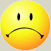 Disagree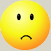 Neutral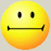 Agree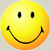 StronglyAgree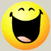 Does Not ApplyI am satisfied with the telephone intervention service from the PD clinic. It addressed my needs in managing my Parkinson`s symptomsI am confident with the telephone consultation service. I always contact the PD clinic first for concerns related to PD before going to E.R.